Singkreisprojekt 2018N`kosi Sikelel`i AfricaAfrikanische Lieder und Texte im GottesdienstEine musikalisch-liturgische Abendfeier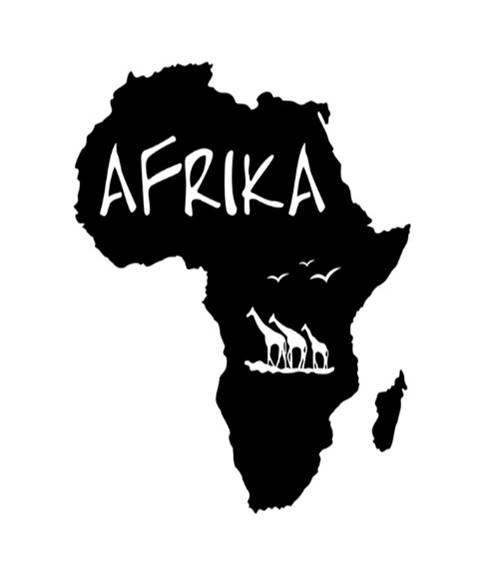 Singkreis Kirchberg60 Sängerinnen und Sänger aus der RegionRef. Kirche Erlinsbach                             10. Juni  20	Uhr						                  Ref. Kirche Buchs                                     16. Juni   20 Uhr         Kirche Kirchberg                                                17. Juni    17 UhrSolosängerin:   Marianne Benz/Nora VögtliGitarre:                 Pius SchürmannPercussion:       Benno KaiserLeitung:                Heinz SchmidEintritt frei – Kollekte